FöredragVälfärdsteknik-DigitaliseringMåndag 25 mars klockan 13.00 i samlingssalen, Bullmark kyrka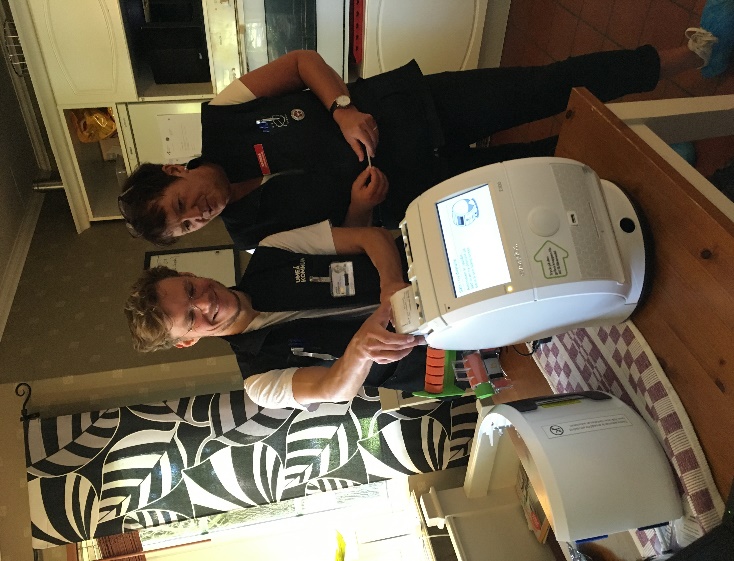 Den tekniska utvecklingen möjliggör nya sätt att möta behov av vård och omsorg. Emil Forsberg, ansvarig för digitalisering, berättar om   socialtjänstens pågående arbete.Hjärtstartaren finns på plats och alla får möjlighet att prova på och lära känna den.Enkelt fika serveras.Välkomna!Projektföreningen BullmarkGenomförs med stöd av   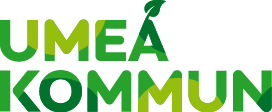 